                               ΒΙΒΛΙΟΘΗΚΗ ΑΣΤΥΝΟΜΙΚΗΣ ΑΚΑΔΗΜΙΑΣ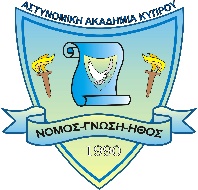 Αίτηση για παραγγελία έντυπου υλικούTop of FormΤίτλος βιβλίου * Συγγραφέας * Εκδότης/ Προμηθευτής * ISΒN *  Τίτλος βιβλίου * Συγγραφέας * Εκδότης/ Προμηθευτής * ISΒN *  Τίτλος βιβλίου * Συγγραφέας * Εκδότης/ Προμηθευτής * ISΒN *  Στοιχεία επικοινωνίαςΟνοματεπώνυμο * Τηλέφωνο * Ηλεκτρονικό Ταχυδρομείο * Υπολογιζόμενο κόστος  Bottom of Form